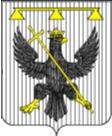 РОССИЙСКАЯ ФЕДЕРАЦИЯТульская областьСОБРАНИЕ ДЕПУТАТОВмуниципального образованияСеверо-Одоевское Одоевского района3-го созываРЕШЕНИЕОт  14.11.2018  г.                с. Апухтино                               № 39-229О вынесении проекта решения Собрания депутатов муниципального образования Северо-Одоевское Одоевского района «Об утверждении бюджета муниципального образования Северо-Одоевское Одоевского района на 2019 год и плановый период 2020-2021г.» на публичные слушания.       Рассмотрев проект  решения Собрания депутатов муниципального образования Северо-Одоевское Одоевского района «Об утверждении бюджета муниципального образования Северо-Одоевское Одоевского района на 2019 год и плановый период 2020-2021г.» внесенный главой муниципального образования Северо-Одоевское Одоевского района, в соответствии с Законом Тульской области № 1015-ЗТО «О бюджетном процессе в Тульской области» и Уставом муниципального образования Северо-Одоевское Одоевского района, Собрание депутатов муниципального образования Северо-Одоевское Одоевского района РЕШИЛО:1. Вынести проект решения Собрания депутатов муниципального образования Северо-Одоевское Одоевского района «Об утверждении бюджета муниципального образования Северо-Одоевское Одоевского района на 2019 год и плановый период 2020-2021г.» для обсуждения на публичные слушания. 2. Назначить проведение публичных слушаний по проекту решения Собрания депутатов муниципального образования Северо-Одоевское Одоевского района «Об утверждении бюджета муниципального образования Северо-Одоевское Одоевского района на 2019 год и плановый период 2020-2021г.»  на 17.12.2018г. Установить время проведения публичных слушаний 10 часов. Место проведения: 301448 Тульская область, с. Апухтино, ул. Центральная д. 1, администрация муниципального образования Северо-Одоевское Одоевского района.      3. Создать организационный комитет по подготовке и проведению публичных слушаний по проекту решения Собрания депутатов муниципального образования Северо-Одоевское Одоевского района «Об утверждении бюджета муниципального образования Северо-Одоевское Одоевского района на 2019 и плановый период 2020-2021гг.» в количестве 3 человек и утвердить его состав (приложение).     4. Установить место расположения организационного комитета по адресу: 301448 Тульская область, с. Апухтино ул. Центральная д. 1, в здании администрации муниципального образования Северо-Одоевское Одоевского района. Установить срок подачи предложений по внесению поправок в проект решения Собрания депутатов муниципального образования Северо-Одоевское Одоевского района «Об утверждении бюджета муниципального образования Северо-Одоевское Одоевского района на 2019 год и на плановый период 2020-2021гг.» до 11.12.2018г.     5. Провести первое заседание организационного комитета 19.12.2018г.    6. Организационному комитету по подготовке и проведению публичных слушаний:   - принимать поступившие поправки к проекту решения Собрания депутатов муниципального образования Северо-Одоевское Одоевского района «Об утверждении бюджета муниципального образования Северо-Одоевское Одоевского района на 2019 год и на плановый период 2020-2021гг.», структурировать их к дате проведения публичных слушаний;   - предоставить поступившие предложения, поправки и итоговый документ в Собрание депутатов муниципального образования Северо-Одоевское Одоевского района.   7. Опубликовать решение Собрания депутатов муниципального образования Северо-Одоевское Одоевского района с (предложениями) в районной газете «Новая жизнь» и разместить в информационно-коммуникационной сети «Интернет» на официальном сайте муниципального образования Северо-Одоевское Одоевского района /http://sevodoevskoe.ru/   8. Настоящее решение вступает в силу со дня опубликования.Глава муниципального образованияСеверо-Одоевское Одоевского района                                              Петрова М.А                                                         Приложение                                                              решению Собрания депутатов                                                              муниципального образования                                                  Северо-Одоевское Одоевского района                                                            от 14 ноября 2018г.      №  39-229Персональный составОрганизационного комитета по подготовке, проведению публичных слушаний иПринятию предложений по утверждению бюджета муниципального образования Северо-Одоевское Одоевского района на 2019 год и на плановый период 2020-2021г.Приложение 1к решению Собрания депутатов муниципального образованияСеверо-Одоевское Одоевского района                                                                                               от «   14     »      11.  2018    года  №  39-229КОДЫ ГЛАВНЫХ АДМИНИСТРАТОРОВ ДОХОДОВ БЮДЖЕТА МУНИЦИПАЛЬНОГО ОБРАЗОВАНИЯ СЕВЕРО-ОДОЕВСКОЕ ОДОЕВСКОГО РАЙОНАГлавный бухгалтер                                                                                      С.А.ЦукановаПриложение № 2к Решению собрания депутатовмуниципального образованияСеверо-Одоевское Одоевского района№   39-229       от   14.11.2018  г.       ПЕРЕЧЕНЬ ГЛАВНЫХ АДМИНИСТРАТОРОВ ДОХОДОВ БЮДЖЕТАМУНИЦИПАЛЬНОГО ОБРАЗОВАНИЯ СЕВЕРО-ОДОЕВСКОЕОДОЕВСКОГО РАЙОНА НА 2018 ГОД И ПЛАНОВЫЙ ПЕРИОД 2019 и 2020 ГОДЫ                   Главный бухгалтер                                                          Цуканова С.А.Приложение № 3                                                                                                                                                                                                                                              к  Решению собрания депутатовмуниципального образованияСеверо-Одоевское Одоевского района                                                                                                                                                                                                                                       №   39-229                от  14.11.2018г               муниципального образования Северо-Одоевское Одоевского района на 2019 год и плановый период 2020 и 2021   годы	Главный бухгалтер                                                                                                С.А. Цуканова	Приложение № 4к  решению собрания депутатов муниципального образования Северо-Одоевское Одоевского района                                                                                                                                                                                                                                        от  14.11.       .  г. № 39-229         Доходы бюджетамуниципального образования Северо-Одоевское Одоевского района на 2019 год и плановый период 2020 и 2021 годы                                                                                                 								          Тыс. руб.Главный бухгалтер                 						                                                                                 С.А. Цуканова  Приложение № 5	к  Решению собрания депутатовмуниципального образованияСеверо-Одоевское Одоевского района                                                                                                                                                                                                                   №  39-229      от  14.11.2018г.                2018  г.   Распределение бюджетных ассигнований бюджета муниципального образованияСеверо–Одоевское Одоевского района на 2019 год и плановый период 2020 и 2021 годов по разделам,подразделам, целевым статьям и видам расходов классификации расходов бюджетов Российской Федерации				  (тыс.рублей)Главный бухгалтер                                                         						                                             С.А. Цуканова																	Приложение № 6к  Решению собрания депутатовмуниципального образования		Северо-Одоевское Одоевского района№  39-229    от  14.11. 2018г.       Ведомственная структура расходов бюджета муниципального    образования Северо-Одоевское Одоевского района на 2018 год и     плановый период 2019 и 2020 годы	(тыс.рублей)Главный бухгалтер                                                                                            С.А. ЦукановаПриложение № 7                                      к решению Собрания депутатов муниципального образования Северо-Одоевское Одоевского  района №    39-229           от 14.11.2018    г.           Главный бухгалтер                                                                     С.А. ЦукановаПОЯСНИТЕЛЬНАЯ ЗАПИСКАк  решению Собрания депутатов муниципального образования Северо-Одоевское Одоевского района от 14.11.2018 №39-229 «О вынесении проекта решения Собрания депутатов муниципального образования Северо-Одоевское Одоевского района «Об утверждении бюджета муниципального образования Северо-Одоевское Одоевского р-на  на 2019 год и на плановый период 2020 и 2021 г. на публичные слушания»Основные характеристики бюджета муниципального Северо-Одоевское Одоевского района                                                                                  тыс. руб.                        Налоговые и неналоговые доходыНалоговые и неналоговые доходы бюджета муниципального образования Северо-Одоевское Одоевского района на 2019 год и на плановый период 2020 и 2021 годов спрогнозированы на основе прогноза социально-экономического развития муниципального образования на 2019 год и на плановый период 2020 и 2021 годов в условиях действующего налогового и бюджетного законодательства. Доходы бюджета муниципального образования  формируются за счет поступления средств по нормативам отчислений от федеральных налогов и сборов, в том числе налогов, предусмотренных специальными налоговыми режимами, и региональных налогов, отчисления по которым в соответствии с законодательством Российской Федерации и Тульской области производятся в бюджет муниципального образования.Структура доходов бюджета муниципального образования                        Северо-Одоевское Одоевского района характеризуется следующими данными:Особенности расчетов поступлений по отдельным видам доходных источниковНалог на доходы физических лиц При расчете налога на доходы физических лиц учитывалась динамика поступления в 2011-2016 годах, оценка поступления в 2016 году, темпы роста фонда оплаты труда и выплат социального характера на 2017-2018 годы, индексы роста потребительских цен. Нормативы отчислений налога на доходы физических лиц в бюджет муниципального образования  в соответствии с Бюджетным кодексом Российской Федерации, положениями Закона Тульской области от 11.11.2005 № 639-ЗТО «О межбюджетных отношениях между органами государственной власти Тульской области и органами местного самоуправления муниципальных образований Тульской области» и проектом решения о бюджете на 2019 год и на плановый период 2020 и 2021 годов установлены по годам в следующих размерах :Сумма налога на доходы физических лиц прогнозируется: на 2019 год  в   сумме 85,2. руб. на  2020 год в   сумме 80,0ыс. руб.  на 2021год в    сумме 80,0 с. руб.Налоги на имуществоНалоги на имущество включают в себя налог на имущество физических лиц, земельный налог Согласно Бюджетному кодексу Российской Федерации налог на имущество физических лиц и земельный налог являются доходным источником местных бюджетов.Налог на имущество физических лиц и земельного налога прогнозируются  с учетом динамики поступления в 2018 году, среднего темпа роста поступлений в 2012-2017 годах и зачисляются в бюджет поселения в полном объемеСумма налога на имущество физических лиц спрогнозирована:на 2019 год  – 200,3 тыс.руб.на 2020 год  – 558,2 тыс.руб.на 2021 год  -  558,2. тыс.руб.Сумма земельного налога спрогнозирована:на 2019 год –  4301,5.тыс.руб.на 2020 год  – 3088,3    тыс. руб.на 2021 год  -  3058,8 тыс. руб.Доходы от продажи материальных и нематериальных активовДоходы от продажи материальных и нематериальных активов прогнозируются по данным главных администраторов и включают в себя:доходы от реализации имущества, находящегося в государственной и муниципальной собственности (за исключением имущества бюджетных и автономных учреждений, а также имущества государственных и муниципальных унитарных предприятий, в том числе казенных);доходы от продажи земельных участков, находящихся в государственной и муниципальной собственности (за исключением земельных участков бюджетных и автономных учреждений).Зачисление указанных доходных источников по уровням бюджетной системы осуществляется в соответствии с Бюджетным кодексом Российской Федерации в зависимости от вида собственности. Доходы от продажи земельных участков, находящихся в государственной и муниципальной собственности (за исключением земельных участков муниципальных автономных учреждений) прогнозируются с учетом положений Федерального Закона от 03.12.2012 №244-ФЗ «О внесении изменений в Бюджетный кодекс Российской Федерации и отдельные законодательные акты Российской Федерации», вступающих в силу с 01.01.2014:на 2019 год – 714,1 тыс. руб.на 2020 год – 580,0 тыс.руб.на 2021 год – 610,0 тыс. руб.Безвозмездные поступленияБезвозмездные поступления в бюджет муниципального образования  включают в себя:        - Дотации на выравнивание бюджетной обеспеченности:на 2019 год в сумме  650,7 тыс.руб.на 2020 год в сумме  664,9 тыс.руб.на 2021 год в сумме  680,4 тыс. руб.        -Субвенции на осуществление полномочий по ведении первичного воинского учета на 2019 год в сумме 91,4тыс.руб., 2020 год 92,3 тыс. руб., 2021 год 95,5 тыс.руб.          - Иные межбюджетные трансферты, передаваемые бюджетам городских поселений::на  2019 год 73,5 тыс. руб., 2020год 76,6 тыс.руб., 2021 год 79,6 тыс.руб.           РАСХОДЫ БЮДЖЕТА муниципального образования Северо-Одоевское Одоевского РАЙОНАОпределены следующие основные подходы к формированию расходов  бюджета муниципального образования Северо-Одоевское на планируемый период:- выделены расходные обязательства, обусловленные действующим законодательством и подлежащие исполнению в полном объеме (публичные и приравненные к ним обязательства);- определены приоритетные по финансированию отрасли экономики – это  жилищно-коммунальное хозяйство и культура; - определены объемы бюджетных ассигнований на исполнение других расходов;В структуре расходов бюджета на 2019-2021 годы превалируют отрасли социального блока: жилищно-коммунальное хозяйство и культура, которые занимают  15,6 % от общего объема расходов бюджета.Расходная часть бюджета муниципального образования Северо-Одоевское на 2019 год сформирована в объеме 6257,0 тыс. руб.; на 2020 год в объеме  5298,9 тыс. руб.; на 2021 год в объеме  5185,8 тыс. руб.Структура расходов бюджета муниципального образования Северо-Одоевское в разрезе разделов классификации представлена следующими показателями:РАЗДЕЛ «ОБЩЕГОСУДАРСТВЕННЫЕ ВОПРОСЫ»Подраздел «Резервные фонды»        Размер резервного фонда муниципального образования Северо-Одоевское Одоевского района на 2019 год  определен в размере  32,0 тыс. руб.;            на 2020 год  определен в размере  32,0 тыс. руб.           на 2021 год  определен в размере  32,0,0 тыс. руб.РАЗДЕЛ «НАЦИОНАЛЬНАЯ ОБОРОНА»Подраздел «Мобилизационная и вневойсковая подготовка»      Указанные бюджетные ассигнования предусмотрены на осуществление полномочий по ведению первичного воинского учета на территориях, где отсутствуют военные комиссариаты  за счет средств федерального бюджета. Бюджетные ассигнования по разделу «Национальная оборона» характеризуются следующими данными:РАЗДЕЛ «ЖИЛИЩНО-КОММУНАЛЬНОЕ ХОЗЯЙСТВО»Бюджетные ассигнования по разделу «Жилищно-коммунальное хозяйство» характеризуются следующими данными: «Благоустройство»                                                                                                                                                                                 Бюджетные ассигнования на их исполнение характеризуются следующими данными:  В подразделе «Благоустройство» предусмотрены расходы на реализацию подпрограммы В мероприятиях по обеспечению жизнедеятельности муниципального образования включены расходы на 2019 год: - на уличное освещение в сумме 40,0 тыс. руб.;- содержание дорог- 40,0,0 тыс. руб.;- озеленение территории- 20,0 тыс. руб.; -на прочие услуги по благоустройству- 20,5 тыс. руб.РАЗДЕЛ «КУЛЬТУРА И КИНЕМАТОГРАФИЯ»Подраздел «Культура»В расходах по культуре на 2019-2021 годы  предусмотрены ассигнования на содержание муниципального казенного учреждения «Апухтинский КДЦ»РАЗДЕЛ «Социальная политика»Подраздел «Социальное обеспечение населения» Бюджетные ассигнования по разделу «Социальная политика» характеризуются следующими данными: По данному подразделу предусмотрены ассигнования на оказание социальной помощи населению муниципального образования Северо-Одоевское в сумме   6,1 тыс. руб. на каждый год.Главный бухгалтер                                                                  С.А. Цуканова№ п/пФ.И.О.Статус, должность1.Аносов Юрий СергеевичГлава администрации МО Северо-Одоевское Одоевского района2.Федюнина Татьяна НиколаевнаСекретарь Собрания депутатов МО Северо-Одоевское3.Цуканова Светлана АлексеевнаГлавный бухгалтер администрации МО Северо-Одоевское Одоевского р-наКод администратораНаименование главного администратора доходов  бюджета                                                      бюджета                              муниципального образования 182Федеральная налоговая служба871 Администрация муниципального образования               Северо-Одоевское Одоевского районаКод бюджетной классификации Российской ФедерацииКод бюджетной классификации Российской ФедерацииНаименование администратора доходовФЕДЕРАЛЬНАЯ НАЛОГОВАЯ СЛУЖБА ФЕДЕРАЛЬНАЯ НАЛОГОВАЯ СЛУЖБА ФЕДЕРАЛЬНАЯ НАЛОГОВАЯ СЛУЖБА 182101 02010 01 0000 110Налог на доходы  физических лиц с доходов, источником которых является налоговый агент, за исключением доходов в отношении которых исчисление и уплата налога осуществляются в соответствии со статьями 227,227.1 и 228 Налогового кодекса Российской Федерации 182101 02020 01 0000 110Налог на доходы физических лиц с доходов, полученных от осуществления деятельности физическими лицами, зарегистрированными в качестве индивидуальных предпринимателей, нотариусов, занимающихся частной практикой адвокатов, учредивших адвокатские кабинеты и других лиц, занимающихся частной практикой в соответствии со статьей 227 Налогового кодекса Российской Федерации,182101 02030 01 0000 110Налог на доходы физических лиц с доходов, полученных  физическими лицами в соответствии  со статьей 228 Налогового Кодекса Российской Федерации182105 00000 00 0000 000Налог на совокупный доход182105 03010 01 1000 110Единый сельскохозяйственный налог182105 03020 01 0000 110Единый сельскохозяйственный налог182106 00000 00 0000 000Налог на имущество182106 01030 10 1000 110Налог на имущество физических лиц, взимаемый по ставкам, принимаемым к объектам налогообложения, расположенным в границах сельских поселений182106 01030 10 2100 110Налог на имущество физических лиц по ставкам, применяемым к объектам налогообложения 182106 06000 00 0000 000Земельный налог182 106 06033 10 1000 110Земельный налог с организацией,  обладающих земельным  участком,  расположенным в границах сельских поселений 182 106 06043 10 1000 110Земельный налог с физических лиц, обладающих земельным участком расположенным в границах сельских поселений182109 04053 10 1000 110Земельный налог (по обязательствам, возникшим до 01 января 2006 года) мобилизуемый на территории сельских поселений871Администрация муниципального  образования Северо- Одоевское Одоевского районаАдминистрация муниципального  образования Северо- Одоевское Одоевского района871111 01050 10 0000 120Доходы в виде прибыли, приходящейся на доли в уставных (складочных) капиталах хозяйственных товариществ и обществ, или дивидендов по акциям, принадлежащим  сельским поселениям.871111 02033 10 0000 120Доходы от размещения временно свободных средств бюджетов сельских поселений871111 02085 10 0000 120Доходы от размещения сумм, аккумулируемых в ходе проведения аукционов по продаже акций, находящихся в собственности сельских поселений.871111 05025 10 0000 120Доходы, получаемые в виде арендной платы, а также средства от продажи права на заключение договоров аренды за земли, находящиеся в собственности сельских поселений (за  исключением земельных участков муниципальных бюджетных и автономных учреждений)871111 05035 10 0000 120Доходы от сдачи в аренду имущества, находящегося в оперативном управлении органов управления  сельских поселений и созданных ими учреждений ( за исключением имущества муниципальных бюджетных и  автономных учреждений)  871111 07015 10 0000 120Доходы от перечисления части прибыли, остающейся после уплаты налогов и иных обязательных платежей муниципальных унитарных предприятий, созданных  сельскими поселениями. 871111 08050 10 0000 120Средства, получаемые от передачи имущества, находящегося в собственности сельских поселений (за исключением имущества муниципальных бюджетных и  автономных учреждений, а также имущества муниципальных унитарных предприятий, в том числе казенных), в залог, в доверительное управление.871111 09035 10 0000 120Доходы от эксплуатации и использования  имущества автомобильных дорог, находящихся в собственности  сельских поселений.871111 09045 10 0000 120Прочие поступления от использования имущества, находящегося в собственности сельских поселений (за исключением имущества муниципальных бюджетных и автономных учреждений, а также имущества муниципальных унитарных предприятий, в том числе казенных). 871114 01050 10 0000 410Доходы от продажи квартир, находящихся в собственности сельских поселений.871114 06025 10 0000 430Доходы от продажи земельных участков, находящихся  в собственности сельских  поселений ( за  исключением земельных участков муниципальных бюджетных и  автономных учреждений )871114 03050 10 0000 410Средства от распоряжения и реализации конфискованного и иного имущества, обращенного в доходы сельских поселений (в части реализации основных средств по указанному имуществу)871114 03050 10 0000 440Средства от распоряжения и реализации конфискованного  и иного имущества, обращенного в доходы сельских поселений (в части реализации  материальных запасов по указанному имуществу)871115 02050 10 0000 140Платежи, взимаемые органами местного самоуправления (организациями) сельских поселений за выполнение определенных функций 871117  01050 10 0000 180Невыясненные поступления, зачисляемые в бюджеты сельских поселений871117 05050 10 0000 180Прочие неналоговые доходы бюджетов сельских поселений871202 15001 10 0000 151Дотации бюджетам сельских  поселений на выравнивание бюджетной обеспеченности871202 15002 10 0000 151Дотации бюджетам сельских поселений на поддержку мер по обеспеченности сбалансированности бюджетов871202 35118 10 0000 151Субвенции бюджетам  сельских поселений на осуществление первичного воинского учета на территориях, где отсутствуют военные комиссариаты.871202 49999 10 0000 151Прочие межбюджетные трансферты, передаваемые бюджетам сельских поселений871203 05020 10 0000 150Поступление  от денежных пожертвований, предоставляемых государственными (муниципальными) организациями получателям средств бюджетов сельских поселений871204 05020 10 0000 150Поступление от денежных пожертвований, предоставляемых негосударственными организациями получателям  средств бюджетов сельских поселений871204 05099 10 0000 150Прочие безвозмездные поступления от негосударственных организаций в бюджеты сельских поселений871207 05020 10 0000 150Поступление от денежных пожертвований, предоставляемых физическими лицами получателям средств бюджетов сельских поселений871208 05000 10 0000 150 Перечисления из бюджетов сельских   поселений (в бюджеты поселений) для осуществления возврата (зачета) излишне уплаченных или излишне взысканных сумм налогов, сборов и иных платежей, а также сумм процентов за несвоевременное осуществление такого возврата и процентов, начисленных на излишне взысканные  суммы.Код бюджетной классификацииНаименование кодов классификации доходовНорматив (процент отчисления в бюджет)000 11701050 10 0000 180Невыясненные поступления, зачисляемые в бюджет сельских  поселений 100000 11705050 10 0000 180Прочие неналоговые доходы в бюджет сельских  поселений 100000 11805030 10 0000 151Доходы бюджетов поселений от возврата остатков субсидий и субвенций из бюджета сельских поселений100000 11102033 10 0000 120Доходы от размещения временно свободных средств бюджетов сельских поселений100000 11502050 10 0000 140Платежи, взимаемые организациями поселений за выполнение определенных функций100000 11623050 10 0000 140Доходы от возмещения ущерба при возникновении страховых случаев, когда выгодоприобретателями по договорам страхования выступают получатели средств бюджетов сельских поселений100НАИМЕНОВАНИЕ  ПОКАЗАТЕЛЕЙКОД КБКСумма2019г.Сумма2020г.Сумма2021г.ИТОГО ДОХОДОВ000 850 00000 00 0000 0006257,05298,95185,8НАЛОГОВЫЕ И НЕНАЛОГОВЫЕ ДОХОДЫ000 100 00000 00 0000 0005441,44465,14330,3НАЛОГИ НА ПРИБЫЛЬ, ДОХОДЫ000 101 00000 00 0000 00085,280,080,0Налог на доходы физических лиц182 101 02000 01 0000 11085,280,080,0Налог на доходы физических лиц с доходов источником которых является налоговый агент, за исключением доходов ,в отношении которых исчисление и уплата  налога осуществляется   в соответствии  со статьями 227, 227.1 и 228 Налогового кодекса Российской Федерации  182 101 02010 01 0000 11076,772,072,0Налог на доходы физических лиц  с доходов, источником которых является налоговый агент, за исключением доходов, в отношении которых исчисление и уплата налога осуществляется в соответствии  со статьями 227,227.1 и 228 Налогового кодекса Российской Федерации182 101 02010 01 2100 1101,01,01,0Налог на доходы физических лиц с доходов, источником которых является налоговый агент, за исключением, доходов, в отношении которых  исчисление и уплата налога осуществляется в соответствии со статьями 227,227.1 и 228 Налогового кодекса Российской Федерации182 101 02010 01 3000 1104,54,04,0Налог на доходы физических лиц с доходов, полученных физическими лицами в соответствии со статьей 228 Налогового кодекса Российской Федерации182 10102030 01 0000 1103,03,03,0Налог на совокупный доход182 105 00000 00 0000 0005,023,323,3Единый сельскохозяйственных налог182 105 03000 01 0000 0005,023,323,3Налоги на имущество000 106 00000 00 0000 000200,3558,2558,2Налог на имущество физических лиц взимаемый по ставкам, применяемым к объектам налогообложения, расположенным в границах поселений182 106 01030 10 0000 110200,3558,2558,2Земельный налог182 106 06000 00 0000 1104301,53088,33058,8Земельный налог с организаций, обладающих земельным участком расположенным в границах  сельских поселений182 106 06033 10 0000 1102100,2833,8856,5Земельный налог, с физических лиц, обладающих земельным участком расположенным в границах сельских поселений182 106 06043 10 0000 1102201,32254,52202,3Доходы получаемые в виде арендной либо иной платы за передачу в возмездное пользование государственного и муниципального имущества (за исключением имущества бюджетных и автономных учреждений, а также имущества государственных и муниципальных унитарных предприятий, в том числе казенных)871 111 05000 00 0000 120135,3135,3Доходы, получаемые в виде арендной платы, а также средства от продажи права на заключение договоров аренды на земли, находящиеся в собственности поселений (за исключением земельных участков муниципальных бюджетных и автономных учреждений)871 111 05025 10 0000 120135,3135,3Доходы от продажи материальных и нематериальных активов000 114 00000 00 0000 000714,1580,0610,0Доходы от продажи земельных участков, находящихся в собственности поселений ( за исключением земельных участков муниципальных автономных учреждений)871 114 06025 10 0000 430714,1580,0610,0Безвозмездные поступления000 200 00000 00 0000 000815,6833,8855,5Безвозмездные поступления от других бюджетов бюджетной системы РФ000 202 00000 00 0000 000650,7664,9680,4Дотация  от других бюджетов бюджетной системы РФ871 202 15001 10 0000 151650,7664,9680,4Дотации на выравнивание уровня бюджетной обеспеченности871 202 15001 10 0000 151650,7664,9680,4Субвенция  от других бюджетов бюджетной системы РФ в т.ч.871 202 35118  10 0000 15191,492,395,5Субвенции на осуществление полномочий по первичному воинскому учету, где отсутствуют военные комиссариата871 202 35118  10 0000 15191,492,395,5Иные межбюджетные трансферты871 202 49999  10 0000 15173,576,679,6ВСЕГО  ДОХОДОВ6257,05298,95185,8НаименованиеГРБСразделПодразделЦелеваястатьяВид расходовСумма2019г.Сумма2020г.Сумма2021г.Общегосударственные  вопросы871010000000000000004547,43815,23687,5Функционирование Правительства РФ, высших органов исполнительной власти субъектов РФ, местных администраций871010400000000000004515,43783,23655,5Центральный аппарат871010483200000000004515,43783,23655,5Выполнение функций органами местного самоуправления871010483200000000004515,43783,23655,5Расходы871010483200000000004515,4        3783,2        3655,5Расходы направленные на выплаты по оплате труда центральному аппарату МО в рамках не программного направления деятельности , обеспечение функционирование местных администраций871010483200001101203336,43397,13344,8Заработная плата871010483200001101212562,52609,22569,0  Страховые взносы87101048320000110129773,9787,9775,8Закупка товаров, работ, услуг в сфере информационно-коммуникационных технологий87101048320000190242305,7130,5114,5Закупка товаров, работ, услуг в сфере информационно-коммуникационных технологий87101048320000190242108,1100,594,5Закупка товаров, работ, услуг в сфере информационно-коммуникационных технологий87101048320000190242157,666,854,5Услуги по содержанию имущества871010483200001902426,9Прочие услуги87101048320000190242150,733,740,0Поступление нефинансовых активов8710104832000019024240,030,020,0Увеличение стоимости основных средств8710104832000019024230,020,010,0Увеличение стоимости материальных запасов8710104832000019024210,010,010,0Прочая закупка товаров, работ и услуг для государственных (муниципальных) нужд87101048320000190244840,5241,0181,6Прочая закупка товаров, работ и услуг для государственных (муниципальных) нужд87101048320000190244689,8138,0107,6Услуги связи871010483200001902444,0--Коммунальные услуги87101048320000190244476,259,343,0Услуги по содержанию имущества8710104832000019024424,320,020,0Прочие услуги87101048320000190244185,358,744,6Поступление нефинансовых активов87101048320000190244150,7103,074,0Увеличение стоимости основных средств8710104832000019024410,510,010,0Увеличение стоимости материальных запасов87101048320000190244140,293,064,0Уплата налога на имущество организаций и земельного налога 871010483200001908517,37,27,2Уплата транспортного налога871010483200001908522,02,02,0Уплата прочих налогов, сборов и иных платежей8710104832000019085323,55,45,4Резервные фонды 8710111000000000000032,032,032,0Резервные фонды8710111000000000000032,032,032,0Резервные фонды местных администраций8710111000000000000032,032,032,0Реализация программы «Совершенствование управления финансами МО Северо-Одоевское Одоевского района»8710111011012775024432,0 Прочая закупка товаров, работ и услуг для государственных (муниципальных) нужд8710111011012775024432,0Прочие расходы8710111011012775024432,0Не программные расходы87101110000000000000-32,032,0Иные не программные мероприятия87101119990027750000-32,032,0Прочая закупка товаров, работ и услуг для государственных (муниципальных) нужд87101119990027750244-32,032,0Национальная оборона8710200999000000000091,492,395,5Мобилизационная и вневойсковая подготовка8710203999000000000091,492,395,5Осуществление первичного воинского учета на территориях, где отсутствуют военные комиссариаты8710203999005118000091,492,395,5Расходы8710203999005118000091,492,395,5Фонд оплаты труда и страховые взносы8710203999005118012089,589,589,5Заработная плата8710203999005118012168,768,768,7Страховые взносы8710203999005118012920,820,820,8Прочая закупка товаров, работ и услуг для государственных (муниципальных) нужд871020399900511802441,92,86,0Национальная безопасность и правоохранительная деятельность8710300000000000000069,069,069,0Защита населения и территории от чрезвычайных ситуаций природного и техногенного характера, гражданская оборона 8710309000000000000032,032,032,0Мероприятия по муниципальной  программе «Защита населения и территорий от чрезвычайных  ситуаций и безопасности людей на водных объектах»8710309021022727000032,0Подготовка населения и организаций к действиям в чрезвычайной ситуации в мирное и военное время8710309021022727000032,0Прочая закупка товаров, работ и услуг для государственных (муниципальных) нужд Услуги по содержанию имущества8710309021022727024432,0Не программные расходы87103090000000000000032,032,0Иные не программные мероприятия87103099990027270000032,032,0Прочая закупка товаров, работ и услуг для государственных (муниципальных) нужд87103099990027270244032,032,0Защита населения и территории от ЧС, обеспечение пожарной безопасности  МО Северо-Одоевское Одоевского района8710310031022727024437,037,037,0Мероприятия по муниципальной программе пожарной безопасности8710310031022727024437,00,00,0Не программные расходы87103100000000000000037,037,0Иные не программные мероприятия87103109990027270000037,037,0Прочая закупка товаров, работ и услуг для государственных (муниципальных) нужд87103109990027270244037,037,0Жилищно-коммунальное хозяйство87105000000000000000490,5120,5120,5Благоустройство87105030000000000000490,5120,5120,5Муниципальная программа «Развитие системы коммунальной инфраструктуры муниципального образования            Северо-Одоевское Одоевского района. Благоустройство» 8710503000000000000120,5--Не программные расходы87105030000000000000370,0120,5120,5Иные не программные мероприятия87105039990027410000370,0120,5120,5Прочая закупка товаров, работ и услуг для государственных (муниципальных) нужд87105039990027410244370,0120,5120,5Реализация мероприятий «Уличное освещение» муниципальной программы «Развитие системы коммунальной инфраструктуры муниципального образования Северо-Одоевское Одоевского района. Благоустройство» Услуги по уличному освещению8710503041012741000040,0--Прочая закупка товаров, работ и услуг для государственных (муниципальных) нужд8710503041012741024440,0--Расходы8710503041012741024420,0--Приобретение услуг8710503041012741024420,0--Прочие услуги87105030410127410244      20,0--Поступление нефинансовых активов87105030410127410244      20,0--Увеличение стоимости материальных запасов8710503041012741024420,0--Реализация мероприятий Подпрограммы «Содержание дорог» муниципальной программы «Развитие системы коммунальной инфраструктуры муниципального образования Северо-Одоевское Одоевского района. Благоустройство» 8710503042022741024440,0--Прочая закупка товаров, работ и услуг для государственных (муниципальных) нужд8710503042022741024440,0--Прочие услуги8710503042022741024440,0--Реализация мероприятий Подпрограммы «Озеленение территории» муниципальной программы «Развитие системы коммунальной инфраструктуры муниципального образования Северо-Одоевское Одоевского района. Благоустройство» 8710503043032741000020,0--Прочая закупка товаров, работ и услуг для государственных (муниципальных) нужд8710503043032741024420,0--Приобретение услуг871050304303274102442,0--Прочие услуги871050304303274102442,0--Поступление нефинансовых активов8710503043030274124418,0--Увеличение стоимости материальных запасов8710503043032741024418,0--Реализация мероприятий «Прочие услуги по благоустройству» муниципальной программы «Развитие системы коммунальной инфраструктуры муниципального образования Северо-Одоевское Одоевского района. Благоустройство» 8710503044042741024420,5--Прочая закупка товаров, работ и услуг для государственных (муниципальных) нужд8710503044042741024420,5--Прочие услуги871050304404274102442,5--Поступление нефинансовых активов8710503044042741024418,0--Увеличение стоимости основных средств87105030440427410244---Увеличение стоимости материальных запасов8710503044042741024418,0--Культура и  кинематография87108019990000590876,2926,3945,9Культура87108019990000590876,2926,3945,9Расходы на выполнение по оплате труда работникам культуры в рамках не программного направления деятельности «Обеспечение функционирования учреждений культуры»87108019990000590110686,2725,5726,1Заработная плата87108019990000590111527,0555,1554,7Страховые взносы87108019990000590119159,2170,4171,4Развитие культуры8710801061010059000093,293,2109,2Не программные расходы871080100000000000000,093,2109,2Иные не программные мероприятия871080199900005900000,093,2109,2Закупка товаров, работ, услуг в сфере информационно-коммуникационных технологий871080199900005902420,093,2109,2Прочая закупка товаров, работ и услуг для государственных (муниципальных) нужд871080199900005902440,0--Реализация мероприятий  по программе «Развитие культуры в МО Северо-Одоевское Одоевского района» Закупка товаров, работ, услуг в сфере информационно-коммуникационных технологий871080106101005902421,0--Закупка товаров, работ, услуг в сфере информационно-коммуникационных технологий871080106101005902420,5--Прочие услуги871080106101005902420,5--Закупка товаров, работ и услуг для государственного (муниципального) имущества871080106101005902445,4--Прочая закупка товаров, работ и услуг для государственных (муниципальных) нужд 8710801060010005924486,8--Коммунальные услуги8710801061010059024441,0--Прочие услуги871080106101005902445,8--Поступление нефинансовых активов8710801061010059024440--Увеличение стоимости основных средств8710801061010059024410,0--Увеличение стоимости материальных запасов8710801061010059024430,0--Уплата налога на имущество организаций и земельного налога8710801061010059085120,120,120,1Уплата прочих налогов, сборов и иных платежей8710801061010059085310,910,910,9Расходы на выплату персоналу  на повышение оплаты труда работников культурно-досуговых учреждений  (Постановление Правительства Тульской области от 28.05.2013 г.№2398710801999008012011073,576,679,6Социальная политика87110000000000000244174,5142,46,1Пенсионное обеспечение87110010000000000000168,4136,3-Иные непрограммные расходы87110019900000000000168,4136,3-Расходы, связанные с назначением и выплатой пенсии за выслугу лет муниципальным служащим и ежемесячная доплата к трудовой пенсии лицам, замещающим муниципальные должности в муниципальном образовании 87110019990027360000168,4136,3-  Реализация мероприятий муниципальной  программы «Достойная жизнь»871100607102001902446,1--Не программные расходы871100600000000000000,06,16,1Иные не программные мероприятия871100699900001902440,06,16,1Физическая культура 8711101000000000000008,08,08,0Физкультурно-оздоровительная работа и спортивные мероприятия871110100000000000008,08,08,0Реализация мероприятий  по программе «Спортивная молодежь  МО Северо-Одоевское Одоевского района Тульской области»871110105101605700008,0--Прочая закупка товаров, работ, услуг для государственных (муниципальных) нужд871110105101605702448,0--Не программные расходы871110100000000002448,08,0Иные не программные мероприятия871110199900605700008,08,0Прочая закупка товаров, работ, услуг для государственных (муниципальных) нужд8711101999006054702448,08,0Условно нераспределенные расходы87199999990099900900125,2253,3ИТОГО6257,0  5298,95185,8НаименованиеГРБСразделПодразделЦелеваястатьяВид расходовСумма2019г.Сумма2020г.Сумма2021г.Общегосударственные  вопросы87101000000000000004547,43815,23687,5Функционирование Правительства РФ, высших органов исполнительной власти субъектов РФ, местных администраций87101040000000000004515,43783,23655,5Центральный аппарат871010483200001100004515,43783,23655,5Расходы направленные на выплаты по оплате труда центральному аппарату МО в рамках не программного направления деятельности , обеспечение функционирование местных администраций871010483200001101203336,43397,13344,8Закупка товаров, работ, услуг в сфере информационно-коммуникационных технологий87101048320000190242305,7130,5114,5Прочая закупка товаров, работ и услуг для государственных (муниципальных) нужд87101048320000190244840,5241,0181,6Уплата налога на имущество организаций и земельного налога 871010483200001908517,37,27,2Уплата прочих налогов, сборов и иных платежей871010483200001908522,02,02,0Уплата прочих налогов, сборов и иных платежей8710104832000019085323,55,45,4Резервные фонды871011100000000000032,032,032,0Резервные фонды8710111011012775000032,032,032,0Резервные фонды местных администраций8710111011012775000032,032,032,0Реализация программы «Совершенствование управления финансами МО Северо-Одоевское Одоевского района»Прочая закупка товаров, работ и услуг для государственных (муниципальных) нужд8710111011012775024432,032,0Не программные расходы87101119990027750000-32,032,0Прочая закупка товаров, работ и услуг для государственных (муниципальных) нужд87101119990027750244-32,032,0Национальная оборона8710200999000000000091,492,395,5Мобилизационная и вневойсковая подготовка8710203999000000091,492,395,5Руководство и управление в сфере установленных функций 8710203999005118091,492,395,5Осуществление первичного воинского учета на территориях, где отсутствуют военные комиссариаты8710203999005118012191,492,395,5Национальная безопасность и правоохранительная деятельность871030000000000000069,0 69,069,0Защита населения и территории от чрезвычайных ситуаций природного и техногенного характера, гражданская оборона 871030900000000000032,032,032,0Мероприятия по гражданской обороне8710309021022727000032,0Подготовка населения и организаций к действиям в чрезвычайной ситуации в мирное и военное время8710309021022727000032,0Мероприятия по муниципальной  программе «Защита населения и территорий от чрезвычайных  ситуаций и безопасности людей на водных объектах»8710309021022727000032,0Прочая закупка товаров, работ и услуг для государственных (муниципальных) нужд 8710309021022727024432,0Не программные расходы87103099990027270000-32,032,0Прочая закупка товаров, работ и услуг для государственных (муниципальных) нужд 87103099990027270244-32,032,0Защита населения и территории от ЧС, обеспечение пожарной безопасности  МО Северо-Одоевское Одоевского района8710310031022727024437,037,037,0Муниципальная программа пожарной безопасности8710310031022727024437,0--Не программные расходы8710310999002727000037,037,0Прочая закупка товаров, работ и услуг для государственных (муниципальных) нужд8710310999002727024437,037,0Жилищно-коммунальное хозяйство87105000000000000000490,5120,5120,5Благоустройство87105030000000000000490,5120,5120,5Реализация мероприятий  муниципальной программы «Развитие системы коммунальной инфраструктуры муниципального образования Северо-Одоевское Одоевского района. Благоустройство» 87105030000000000000120,5-Не программные расходы87105030000000000000370,0120,5120,5Иные не программные мероприятия87105039990027410000370,0120,5120,5Прочая закупка товаров, работ и услуг для государственных (муниципальных) нужд87105039990027410244370,0120,5120,5Подпрограмма «Уличное освещение» муниципальной программы «Развитие системы коммунальной инфраструктуры муниципального образования Северо-Одоевское Одоевского района. Благоустройство» Услуги по уличному освещению 8710503041012741000040,0--Прочая закупка товаров, работ и услуг для государственных (муниципальных) нужд 8710503041012741024440,0--Подпрограмма «Содержание дорог»  муниципальной программы «Развитие системы коммунальной инфраструктуры муниципального образования Северо-Одоевское Одоевского района. Благоустройство» 8710503042022741040,0--Прочая закупка товаров, работ и услуг для государственных (муниципальных) нужд8710503042022741024440,0--Подпрограмма «Озеленение территории»  муниципальной программы «Развитие системы коммунальной инфраструктуры муниципального образования Северо-Одоевское Одоевского района. Благоустройство» 8710503043032741020,0--Прочая закупка товаров, работ и услуг для государственных (муниципальных) нужд8710503043032741024420,0--Подпрограмма «Прочие услуги по благоустройству»  муниципальной программы «Развитие системы коммунальной инфраструктуры муниципального образования Северо-Одоевское Одоевского района. Благоустройство» 8710503044042741020,5-Прочая закупка товаров, работ и услуг для государственных (муниципальных) нужд8710503044042741024420,5--Культура и  кинематография87108019990000590876,2926,3945,9Фонд оплаты труда и страховые взносы Расходы на выполнение по оплате труда работникам культуры в рамках не программного направления деятельности «Обеспечение функционирования учреждений культуры»87108019990000590110686,2725,5726,1Мероприятия по программе «Развитие культуры МО Северо-Одоевское Одоевского района»8710801061010059093,2--Не программные расходы8710801999000059000093,293,2Иные не программные мероприятия8710801999000059000093,293,2Закупка товаров, работ, услуг в сфере информационно-коммуникационных технологий871080199900005902421,01,01,0Мероприятия по программе «Развитие культуры МО Северо-Одоевское Одоевского района»Закупка товаров, работ, услуг в целях капитального ремонта государственного (муниципального) имущества871080106101005902435,45,45,4Мероприятия по программе «Развитие культуры МО Северо-Одоевское Одоевского района»Прочая закупка товаров, работ и услуг для государственных (муниципальных) нужд8710801061010059024486,886,886,8уплата налога на имущество организаций и земельного налога8710801061010059085120,120,120,1уплата прочих налогов, сборов и иных платежей8710801061010059085210,910,910,9Расходы на выплату персоналу  на повышение оплаты труда работников культурно-досуговых учреждений  (Постановление Правительства Тульской области от 28.05.2013 г.№2398710801999008012011073,576,679,6Социальная политика8711001000000000244174,5142,46,1Пенсионное обеспечение87110010000000000000168,4136,36,1Расходы, связанные с назначением и выплатой пенсии за выслугу лет муниципальным служащим и ежемесячная доплата к трудовой пенсии лицам, замещающим муниципальные должности в муниципальном образовании 87110019990027360000168,4  Реализация мероприятий муниципальной  программы «Достойная жизнь»871100607102001902446,1--Не программные расходы871100699900001900006,16,1Иные не программные мероприятия6,16,1 Физическая культура и спорт Реализация мероприятий  по программе «Спортивная молодежь  МО Северо-Одоевское Одоевского района» 871110007102001900008,08,08,0Физическая культура 8711101000000000000008,08,08,0Физкультурно-оздоровительная работа и спортивные мероприятия871110100000000000008,08,08,0Мероприятия в области здравоохранения, спорта и физической культуры, туризма871110105101605700008,0--Прочая закупка товаров, работ, услуг для государственных (муниципальных) нужд871110105101605702448,0--Не программные расходы871110199900605700008,08,0Прочая закупка товаров, работ, услуг для государственных (муниципальных) нужд871110199900605702448,08,0Условно нераспределенные расходы87199999990099900900125,2253,3ИТОГО6257,05298,95185,8Перечень и объем бюджетных ассигнований на финансовое обеспечение реализации муниципальных программ по разделам, подразделам, целевым статьям, группам видов расходов классификации расходов бюджета МО Северо-Одоевское Одоевского районаПеречень и объем бюджетных ассигнований на финансовое обеспечение реализации муниципальных программ по разделам, подразделам, целевым статьям, группам видов расходов классификации расходов бюджета МО Северо-Одоевское Одоевского районаПеречень и объем бюджетных ассигнований на финансовое обеспечение реализации муниципальных программ по разделам, подразделам, целевым статьям, группам видов расходов классификации расходов бюджета МО Северо-Одоевское Одоевского районаПеречень и объем бюджетных ассигнований на финансовое обеспечение реализации муниципальных программ по разделам, подразделам, целевым статьям, группам видов расходов классификации расходов бюджета МО Северо-Одоевское Одоевского районаПеречень и объем бюджетных ассигнований на финансовое обеспечение реализации муниципальных программ по разделам, подразделам, целевым статьям, группам видов расходов классификации расходов бюджета МО Северо-Одоевское Одоевского районаПеречень и объем бюджетных ассигнований на финансовое обеспечение реализации муниципальных программ по разделам, подразделам, целевым статьям, группам видов расходов классификации расходов бюджета МО Северо-Одоевское Одоевского районаПеречень и объем бюджетных ассигнований на финансовое обеспечение реализации муниципальных программ по разделам, подразделам, целевым статьям, группам видов расходов классификации расходов бюджета МО Северо-Одоевское Одоевского районаПеречень и объем бюджетных ассигнований на финансовое обеспечение реализации муниципальных программ по разделам, подразделам, целевым статьям, группам видов расходов классификации расходов бюджета МО Северо-Одоевское Одоевского районаПеречень и объем бюджетных ассигнований на финансовое обеспечение реализации муниципальных программ по разделам, подразделам, целевым статьям, группам видов расходов классификации расходов бюджета МО Северо-Одоевское Одоевского районаПеречень и объем бюджетных ассигнований на финансовое обеспечение реализации муниципальных программ по разделам, подразделам, целевым статьям, группам видов расходов классификации расходов бюджета МО Северо-Одоевское Одоевского районаПеречень и объем бюджетных ассигнований на финансовое обеспечение реализации муниципальных программ по разделам, подразделам, целевым статьям, группам видов расходов классификации расходов бюджета МО Северо-Одоевское Одоевского районаПеречень и объем бюджетных ассигнований на финансовое обеспечение реализации муниципальных программ по разделам, подразделам, целевым статьям, группам видов расходов классификации расходов бюджета МО Северо-Одоевское Одоевского районаПеречень и объем бюджетных ассигнований на финансовое обеспечение реализации муниципальных программ по разделам, подразделам, целевым статьям, группам видов расходов классификации расходов бюджета МО Северо-Одоевское Одоевского районаПеречень и объем бюджетных ассигнований на финансовое обеспечение реализации муниципальных программ по разделам, подразделам, целевым статьям, группам видов расходов классификации расходов бюджета МО Северо-Одоевское Одоевского районаПеречень и объем бюджетных ассигнований на финансовое обеспечение реализации муниципальных программ по разделам, подразделам, целевым статьям, группам видов расходов классификации расходов бюджета МО Северо-Одоевское Одоевского районаПеречень и объем бюджетных ассигнований на финансовое обеспечение реализации муниципальных программ по разделам, подразделам, целевым статьям, группам видов расходов классификации расходов бюджета МО Северо-Одоевское Одоевского районаПеречень и объем бюджетных ассигнований на финансовое обеспечение реализации муниципальных программ по разделам, подразделам, целевым статьям, группам видов расходов классификации расходов бюджета МО Северо-Одоевское Одоевского районаПеречень и объем бюджетных ассигнований на финансовое обеспечение реализации муниципальных программ по разделам, подразделам, целевым статьям, группам видов расходов классификации расходов бюджета МО Северо-Одоевское Одоевского районаПеречень и объем бюджетных ассигнований на финансовое обеспечение реализации муниципальных программ по разделам, подразделам, целевым статьям, группам видов расходов классификации расходов бюджета МО Северо-Одоевское Одоевского районаПеречень и объем бюджетных ассигнований на финансовое обеспечение реализации муниципальных программ по разделам, подразделам, целевым статьям, группам видов расходов классификации расходов бюджета МО Северо-Одоевское Одоевского районаПеречень и объем бюджетных ассигнований на финансовое обеспечение реализации муниципальных программ по разделам, подразделам, целевым статьям, группам видов расходов классификации расходов бюджета МО Северо-Одоевское Одоевского районаПеречень и объем бюджетных ассигнований на финансовое обеспечение реализации муниципальных программ по разделам, подразделам, целевым статьям, группам видов расходов классификации расходов бюджета МО Северо-Одоевское Одоевского районаПеречень и объем бюджетных ассигнований на финансовое обеспечение реализации муниципальных программ по разделам, подразделам, целевым статьям, группам видов расходов классификации расходов бюджета МО Северо-Одоевское Одоевского районаПеречень и объем бюджетных ассигнований на финансовое обеспечение реализации муниципальных программ по разделам, подразделам, целевым статьям, группам видов расходов классификации расходов бюджета МО Северо-Одоевское Одоевского районаПеречень и объем бюджетных ассигнований на финансовое обеспечение реализации муниципальных программ по разделам, подразделам, целевым статьям, группам видов расходов классификации расходов бюджета МО Северо-Одоевское Одоевского районаПеречень и объем бюджетных ассигнований на финансовое обеспечение реализации муниципальных программ по разделам, подразделам, целевым статьям, группам видов расходов классификации расходов бюджета МО Северо-Одоевское Одоевского районаПеречень и объем бюджетных ассигнований на финансовое обеспечение реализации муниципальных программ по разделам, подразделам, целевым статьям, группам видов расходов классификации расходов бюджета МО Северо-Одоевское Одоевского районаПеречень и объем бюджетных ассигнований на финансовое обеспечение реализации муниципальных программ по разделам, подразделам, целевым статьям, группам видов расходов классификации расходов бюджета МО Северо-Одоевское Одоевского районаПеречень и объем бюджетных ассигнований на финансовое обеспечение реализации муниципальных программ по разделам, подразделам, целевым статьям, группам видов расходов классификации расходов бюджета МО Северо-Одоевское Одоевского районаПеречень и объем бюджетных ассигнований на финансовое обеспечение реализации муниципальных программ по разделам, подразделам, целевым статьям, группам видов расходов классификации расходов бюджета МО Северо-Одоевское Одоевского районаПеречень и объем бюджетных ассигнований на финансовое обеспечение реализации муниципальных программ по разделам, подразделам, целевым статьям, группам видов расходов классификации расходов бюджета МО Северо-Одоевское Одоевского районаПеречень и объем бюджетных ассигнований на финансовое обеспечение реализации муниципальных программ по разделам, подразделам, целевым статьям, группам видов расходов классификации расходов бюджета МО Северо-Одоевское Одоевского районаПеречень и объем бюджетных ассигнований на финансовое обеспечение реализации муниципальных программ по разделам, подразделам, целевым статьям, группам видов расходов классификации расходов бюджета МО Северо-Одоевское Одоевского районаПеречень и объем бюджетных ассигнований на финансовое обеспечение реализации муниципальных программ по разделам, подразделам, целевым статьям, группам видов расходов классификации расходов бюджета МО Северо-Одоевское Одоевского районаПеречень и объем бюджетных ассигнований на финансовое обеспечение реализации муниципальных программ по разделам, подразделам, целевым статьям, группам видов расходов классификации расходов бюджета МО Северо-Одоевское Одоевского районаПеречень и объем бюджетных ассигнований на финансовое обеспечение реализации муниципальных программ по разделам, подразделам, целевым статьям, группам видов расходов классификации расходов бюджета МО Северо-Одоевское Одоевского районаПеречень и объем бюджетных ассигнований на финансовое обеспечение реализации муниципальных программ по разделам, подразделам, целевым статьям, группам видов расходов классификации расходов бюджета МО Северо-Одоевское Одоевского районаПеречень и объем бюджетных ассигнований на финансовое обеспечение реализации муниципальных программ по разделам, подразделам, целевым статьям, группам видов расходов классификации расходов бюджета МО Северо-Одоевское Одоевского районаПеречень и объем бюджетных ассигнований на финансовое обеспечение реализации муниципальных программ по разделам, подразделам, целевым статьям, группам видов расходов классификации расходов бюджета МО Северо-Одоевское Одоевского районаПеречень и объем бюджетных ассигнований на финансовое обеспечение реализации муниципальных программ по разделам, подразделам, целевым статьям, группам видов расходов классификации расходов бюджета МО Северо-Одоевское Одоевского районаПеречень и объем бюджетных ассигнований на финансовое обеспечение реализации муниципальных программ по разделам, подразделам, целевым статьям, группам видов расходов классификации расходов бюджета МО Северо-Одоевское Одоевского районаПеречень и объем бюджетных ассигнований на финансовое обеспечение реализации муниципальных программ по разделам, подразделам, целевым статьям, группам видов расходов классификации расходов бюджета МО Северо-Одоевское Одоевского районаПеречень и объем бюджетных ассигнований на финансовое обеспечение реализации муниципальных программ по разделам, подразделам, целевым статьям, группам видов расходов классификации расходов бюджета МО Северо-Одоевское Одоевского районаПеречень и объем бюджетных ассигнований на финансовое обеспечение реализации муниципальных программ по разделам, подразделам, целевым статьям, группам видов расходов классификации расходов бюджета МО Северо-Одоевское Одоевского районаПеречень и объем бюджетных ассигнований на финансовое обеспечение реализации муниципальных программ по разделам, подразделам, целевым статьям, группам видов расходов классификации расходов бюджета МО Северо-Одоевское Одоевского районаПеречень и объем бюджетных ассигнований на финансовое обеспечение реализации муниципальных программ по разделам, подразделам, целевым статьям, группам видов расходов классификации расходов бюджета МО Северо-Одоевское Одоевского районаПеречень и объем бюджетных ассигнований на финансовое обеспечение реализации муниципальных программ по разделам, подразделам, целевым статьям, группам видов расходов классификации расходов бюджета МО Северо-Одоевское Одоевского районаПеречень и объем бюджетных ассигнований на финансовое обеспечение реализации муниципальных программ по разделам, подразделам, целевым статьям, группам видов расходов классификации расходов бюджета МО Северо-Одоевское Одоевского районаПеречень и объем бюджетных ассигнований на финансовое обеспечение реализации муниципальных программ по разделам, подразделам, целевым статьям, группам видов расходов классификации расходов бюджета МО Северо-Одоевское Одоевского районаПеречень и объем бюджетных ассигнований на финансовое обеспечение реализации муниципальных программ по разделам, подразделам, целевым статьям, группам видов расходов классификации расходов бюджета МО Северо-Одоевское Одоевского районаПеречень и объем бюджетных ассигнований на финансовое обеспечение реализации муниципальных программ по разделам, подразделам, целевым статьям, группам видов расходов классификации расходов бюджета МО Северо-Одоевское Одоевского районаПеречень и объем бюджетных ассигнований на финансовое обеспечение реализации муниципальных программ по разделам, подразделам, целевым статьям, группам видов расходов классификации расходов бюджета МО Северо-Одоевское Одоевского районаНаименованиеЦелевая статьяЦелевая статьяЦелевая статьяЦелевая статьяВид расходовРазделПодраздел201920192020202020212021Муниципальная программа муниципального образования Северо-Одоевское Одоевского района "Совершенствование управления  финансами муниципального образования Северо-Одоевское Одоевского района"0110127750011012775001101277500110127750244011132,032,0Муниципальная программа "Защита населения и территории от ЧС. обеспечение пожарной безопасности муниципального образования Северо-Одоевское Одоевского района0210227270021022727002102272700210227270244030932,032,0Муниципальная  программа муниципального образования Северо-Одоевское Одоевского района  «Защита населения и территории от ЧС, обеспечение безопасности людей на водных объектах МО Северо-Одоевское Одоевского района Тульской области»0310227270031022727003102272700310227270244031037,037,0Муниципальная программа муниципального образования Северо-Одоевское Одоевского района "Развитие системы коммунальной инфраструктуры муниципального образования Северо-Одоевское Одоевского района. Благоустройство."04000000000400000000040000000004000000000000503120,5120,5Подпрограмма "Уличное освещение" программы муниципального образования Северо-Одоевское Одоевского района "Развитие системы коммунальной инфраструктуры муниципального образования Северо-Одоевское Одоевского района. Благоустройство."0410127410041012741004101274100410127410244050340,040,0Мероприятия по подпрограмме  "Содержание дорог" муниципальной программы "Развитие системы коммунальной инфраструктуры муниципального образования Северо-Одоевское Одоевского района . Благоустройство."0420227410042022741004202274100420227410244050340,040,0Мероприятия по подпрограмме  "Озеленение территории" муниципальной программы "Развитие системы коммунальной инфраструктуры муниципального образования Северо-Одоевское Одоевского района. Благоустройство." 0430327410043032741004303274100430327410244050320,020,0Мероприятия по подпрограмме "Прочие мероприятия"  муниципальной программы "Развитие системы коммунальной инфраструктуры муниципального образования Северо-Одоевское Одоевского района. Благоустройство."0440427410044042741004404274100440427410244050320,520,5Муниципальная Программа "Развитие культуры  в муниципальном образовании Северо-Одоевское Одоевского района" 0600000000060000000006000000000600000000000080193,293,2Расходы на обеспечение деятельности (оказание услуг) муниципальных учреждений в рамках программы "Развитие культуры в муниципальном образовании Северо-Одоевское Одоевского района"0610100590061010059006101005900610100590242080193,293,2Муниципальная  программа муниципального образования Северо-Одоевское Одоевского района  "Достойная жизнь"070000000007000000000700000000070000000000010066,16,1Осуществление полномочий по социальная поддержке и социальному обслуживанию населения муниципального образования Северо-Одоевского Одоевского  района в рамках программы "Достойная жизнь"071020019007102001900710200190071020019024410066,16,1 Организация физкультурно-спортивной работы среди детей и молодежи по месту их жительства и учебы в рамках Программы  «Спортивная молодежь МО Северо-Одоевское Одоевского района Тульской области»000000000000000000000000000000000000000000011018,08,0Мероприятия по программе «Спортивная молодежь МО Северо-Одоевское Одоевского района Тульской области»0510160570 0510160570 0510160570 24424411018,08,0Итого    программы328,8328,8Приложение 8                                                                                  к решению Собрания депутатов муниципального образования Северо-Одоевское Одоевского района "О бюджете муниципального образования Северо-Одоевское Одоевского района на 2019 год и плановый период 2020 и 2021 годов"Приложение 8                                                                                  к решению Собрания депутатов муниципального образования Северо-Одоевское Одоевского района "О бюджете муниципального образования Северо-Одоевское Одоевского района на 2019 год и плановый период 2020 и 2021 годов"Приложение 8                                                                                  к решению Собрания депутатов муниципального образования Северо-Одоевское Одоевского района "О бюджете муниципального образования Северо-Одоевское Одоевского района на 2019 год и плановый период 2020 и 2021 годов" Перечень главных администраторов источников финансирования дефицита бюджета муниципального образования Северо-Одоевское Одоевского района - органов местного самоуправления  Перечень главных администраторов источников финансирования дефицита бюджета муниципального образования Северо-Одоевское Одоевского района - органов местного самоуправления  Перечень главных администраторов источников финансирования дефицита бюджета муниципального образования Северо-Одоевское Одоевского района - органов местного самоуправления код администраторакоднаименование871администрация МО Северо-Одоевское Одоевского районаадминистрация МО Северо-Одоевское Одоевского района87101 02 00 00 10 0000 710Получение кредитов от кредитных организаций бюджетами сельских поселений в валюте Российской Федерации87101 02 00 00 10 0000 810Погашение бюджетами сельских  поселений кредитов от кредитных организаций  в валюте Российской Федерации87101 03 01 00 10 0000 710 Получение кредитов от других бюджетов бюджетной системы Российской Федерации  бюджетами сельских поселений в валюте Российской Федерации87101 03 01 00 10 0000 810 Погашение бюджетами  сельских поселений кредитов от других бюджетов бюджетной системы Российской Федерации  в валюте Российской Федерации87101 05 02 01 10 0000 510 Увеличение прочих остатков денежных средств бюджетов  сельских поселений87101 05 02 01 10 0000 610 Уменьшение прочих остатков денежных средств бюджетов  сельских поселений87101 06 05 02 10 0000 640Возврат бюджетных кредитов, предоставленных другим бюджетам бюджетной системы Российской Федерации из  бюджетов  сельских поселений Российской Федерации в валюте Российской Федерации87101 06 05 02 10 0000 540Предоставление бюджетных кредитов другим бюджетам бюджетной системы Российской Федерации из  бюджетов  сельских поселений Российской Федерации в валюте Российской ФедерацииГлавный бухгалтер администрации МО Северо-Одоевское Одоевского района Главный бухгалтер администрации МО Северо-Одоевское Одоевского района                                                        С.А. ЦукановаПриложение 9                                                                                                                                к решению Собрания депутатов  муниципального образования Северо-Одоевское Одоевского района  "О бюджете муниципального образования Северо-Одоевское Одоевского района на 2019 год и плановый период 2020 и 2021 годов"Приложение 9                                                                                                                                к решению Собрания депутатов  муниципального образования Северо-Одоевское Одоевского района  "О бюджете муниципального образования Северо-Одоевское Одоевского района на 2019 год и плановый период 2020 и 2021 годов"Приложение 9                                                                                                                                к решению Собрания депутатов  муниципального образования Северо-Одоевское Одоевского района  "О бюджете муниципального образования Северо-Одоевское Одоевского района на 2019 год и плановый период 2020 и 2021 годов"Приложение 9                                                                                                                                к решению Собрания депутатов  муниципального образования Северо-Одоевское Одоевского района  "О бюджете муниципального образования Северо-Одоевское Одоевского района на 2019 год и плановый период 2020 и 2021 годов"Приложение 9                                                                                                                                к решению Собрания депутатов  муниципального образования Северо-Одоевское Одоевского района  "О бюджете муниципального образования Северо-Одоевское Одоевского района на 2019 год и плановый период 2020 и 2021 годов"Приложение 9                                                                                                                                к решению Собрания депутатов  муниципального образования Северо-Одоевское Одоевского района  "О бюджете муниципального образования Северо-Одоевское Одоевского района на 2019 год и плановый период 2020 и 2021 годов"Приложение 9                                                                                                                                к решению Собрания депутатов  муниципального образования Северо-Одоевское Одоевского района  "О бюджете муниципального образования Северо-Одоевское Одоевского района на 2019 год и плановый период 2020 и 2021 годов"Приложение 9                                                                                                                                к решению Собрания депутатов  муниципального образования Северо-Одоевское Одоевского района  "О бюджете муниципального образования Северо-Одоевское Одоевского района на 2019 год и плановый период 2020 и 2021 годов"Приложение 9                                                                                                                                к решению Собрания депутатов  муниципального образования Северо-Одоевское Одоевского района  "О бюджете муниципального образования Северо-Одоевское Одоевского района на 2019 год и плановый период 2020 и 2021 годов"ПрограммаПрограммамуниципальных внутренних заимствований муниципального образования Северо-Одоевское Одоевского районамуниципальных внутренних заимствований муниципального образования Северо-Одоевское Одоевского районамуниципальных внутренних заимствований муниципального образования Северо-Одоевское Одоевского районамуниципальных внутренних заимствований муниципального образования Северо-Одоевское Одоевского районамуниципальных внутренних заимствований муниципального образования Северо-Одоевское Одоевского районамуниципальных внутренних заимствований муниципального образования Северо-Одоевское Одоевского районамуниципальных внутренних заимствований муниципального образования Северо-Одоевское Одоевского районамуниципальных внутренних заимствований муниципального образования Северо-Одоевское Одоевского районамуниципальных внутренних заимствований муниципального образования Северо-Одоевское Одоевского районамуниципальных внутренних заимствований муниципального образования Северо-Одоевское Одоевского районамуниципальных внутренних заимствований муниципального образования Северо-Одоевское Одоевского районамуниципальных внутренних заимствований муниципального образования Северо-Одоевское Одоевского районана 2019 год и на плановый период 2020 и 2021 годовна 2019 год и на плановый период 2020 и 2021 годовна 2019 год и на плановый период 2020 и 2021 годовна 2019 год и на плановый период 2020 и 2021 годовна 2019 год и на плановый период 2020 и 2021 годов(тыс. рублей)Вид заимствованийПривлечение муниципальных внутренних заимствованийПривлечение муниципальных внутренних заимствованийПривлечение муниципальных внутренних заимствованийПривлечение муниципальных внутренних заимствованийПогашение основной суммы долга по муниципальным заимствованиямПогашение основной суммы долга по муниципальным заимствованиямПогашение основной суммы долга по муниципальным заимствованиямПогашение основной суммы долга по муниципальным заимствованиямПогашение основной суммы долга по муниципальным заимствованиямПогашение основной суммы долга по муниципальным заимствованиямПогашение основной суммы долга по муниципальным заимствованиямитогоитоговерхний пределверхний предел2019 год2020 год2021 год2021 год2019 год2020 год2021 год2021 год2019 год2020 год2021 годБюджетные кредиты от других бюджетов бюджетной системы Российской ФедерацииБюджетные кредиты от других бюджетов бюджетной системы Российской ФедерацииБюджетные кредиты от других бюджетов бюджетной системы Российской ФедерацииБюджетные кредиты от других бюджетов бюджетной системы Российской Федерации0,00,00,05 000,805 000,805 000,80Кредиты от кредитных организаций0,00,00,00,00,00,00,00,000,000,00Всего0,00,00,00,00,00,00,00,05 000,85 000,85 000,8Главный бухгалтер администрации МО Северо-Одоевское Одоевского района                  Главный бухгалтер администрации МО Северо-Одоевское Одоевского района                  Главный бухгалтер администрации МО Северо-Одоевское Одоевского района                  Главный бухгалтер администрации МО Северо-Одоевское Одоевского района                  Главный бухгалтер администрации МО Северо-Одоевское Одоевского района                  Главный бухгалтер администрации МО Северо-Одоевское Одоевского района                  Главный бухгалтер администрации МО Северо-Одоевское Одоевского района                  Главный бухгалтер администрации МО Северо-Одоевское Одоевского района                  Главный бухгалтер администрации МО Северо-Одоевское Одоевского района                  С.А. ЦукановаС.А. ЦукановаПриложение 10к решению Собрания депутатов муниципального образования Северо-Одоевское Одоевского района "О бюджете муниципального образования Северо-Одоевское Одоевского района на 2019 год и плановый период 2020 и 2021 годов"к решению Собрания депутатов муниципального образования Северо-Одоевское Одоевского района "О бюджете муниципального образования Северо-Одоевское Одоевского района на 2019 год и плановый период 2020 и 2021 годов"к решению Собрания депутатов муниципального образования Северо-Одоевское Одоевского района "О бюджете муниципального образования Северо-Одоевское Одоевского района на 2019 год и плановый период 2020 и 2021 годов"к решению Собрания депутатов муниципального образования Северо-Одоевское Одоевского района "О бюджете муниципального образования Северо-Одоевское Одоевского района на 2019 год и плановый период 2020 и 2021 годов"к решению Собрания депутатов муниципального образования Северо-Одоевское Одоевского района "О бюджете муниципального образования Северо-Одоевское Одоевского района на 2019 год и плановый период 2020 и 2021 годов"Источники внутреннего финансирования дефицита бюджета муниципального образования Северо-Одоевское Одоевского  района на 2019 год и плановый период 2020 и 2021 годов Источники внутреннего финансирования дефицита бюджета муниципального образования Северо-Одоевское Одоевского  района на 2019 год и плановый период 2020 и 2021 годов Источники внутреннего финансирования дефицита бюджета муниципального образования Северо-Одоевское Одоевского  района на 2019 год и плановый период 2020 и 2021 годов Источники внутреннего финансирования дефицита бюджета муниципального образования Северо-Одоевское Одоевского  района на 2019 год и плановый период 2020 и 2021 годов Источники внутреннего финансирования дефицита бюджета муниципального образования Северо-Одоевское Одоевского  района на 2019 год и плановый период 2020 и 2021 годов (тыс. рублей)Код бюджетной классификацииНаименование показателя2019 год2020 год2021 год000 01 00 00 00 00 0000 000ИСТОЧНИКИ ВНУТРЕННЕГО ФИНАНСИРОВАНИЯ ДЕФИЦИТОВ БЮДЖЕТОВ0,00,00,0000 01 02 00 00 00 0000 000Кредиты кредитных организаций в валюте Российской Федерации0,00,00,0000 01 02 00 00 00 0000 700Получение кредитов от кредитных организаций  в валюте Российской Федерации0,00,00,0000 01 02 00 00 10 0000 710Получение кредитов от кредитных организаций бюджетами муниципальных районов в валюте Российской Федерации0,00,00,0000 01 02 00 00 00 0000 800Погашение кредитов, предоставленных кредитными организациями в валюте Российской Федерации0,00,00,0000 01 02 00 00 10 0000 810Погашение бюджетами муниципальных районов кредитов от кредитных организаций в валюте Российской Федерации0,00,00,0000 01 03 00 00 00 0000 000Бюджетные кредиты от других  бюджетов бюджетной системы  Российской Федерации0,00,00,0000 01 03 00 00 00 0000 700Получение бюджетных кредитов от других бюджетов бюджетной системы Российской Федерации в валюте Российской Федерации0,00,00,0000 01 03 00 00 10 0000 710получение кредитов от других бюджетов бюджетной системы Российской Федерации 0,00,00,0000 01 03 01 00 00 0000 800Погашение бюджетных кредитов, полученных от других  бюджетов бюджетной системы  Российской Федерации в валюте Российской Федерации0,00,00,0000 01 03 01 00 10 0000 810Погашение бюджетами муниципальных районов кредитов от других  бюджетов бюджетной системы  Российской Федерации в валюте Российской Федерации0,00,00,0000 01 05 00 00 00 0000 000Изменение остатков средств на счетах по учету средств бюджета0,0000,00,0000 01 05 00 00 00 0000 500Увеличение остатков средств бюджетов-6 257,00 -5 298,9-5 185,8000 01 05 02 00 00 0000 500Увеличение прочих остатков средств бюджетов-6 257,00-5 298,9-5 185,8000 01 05 02 01 00 0000 510Увеличение прочих остатков денежных средств бюджетов-6 257,00 -5 298,9-5 185,8000 01 05 02 01 10 0000 510Увеличение  прочих остатков денежных средств бюджетов муниципальных районов-6 257,00 -5 298,9-5 185,8000 01 05 00 00 00 0000 600Уменьшение остатков средств бюджетовУменьшение остатков средств бюджетов0,00,0000 01 05 02 00 00 0000 600Уменьшение прочих остатков средств бюджетов6 257,00 5 298,95 185,8000 01 05 02 01 00 0000 610Уменьшение прочих остатков денежных средств бюджетов6 257,00 5 298,95 185,8000 01 05 02 01 10 0000 610Уменьшение прочих остатков денежных средств бюджетов муниципальных районов6 257,00 5 298,95 185,8Гл. бухгалтерЦуканова С.А.Показатель2019 год (проект)2020 год (проект)2021 год (проект)Доходы , всего6257,05298,95185,8Расходы, всего6257,05298,95185,8в том числе условно утверждаемые125,2253,3Дефицит0,00,00,0НаименованиеПрогноз на 2019 годПрогноз на 2019 годПрогноз на 2020 годПрогноз на 2020 годПрогноз на 2021 годПрогноз на 2021 годНаименованиесумма,тыс. руб.удельныйвес,%сумма,тыс. руб.удельныйвес,%сумма,тыс. руб.удельныйвес,%Налоговые и неналоговые доходы5441,4100,04465,1100,04330,3100,0Налог на доходы физических лиц85,21,680,01,880,01,8Налоги на имущество200,33,7558,212,5558,212,9Единый сельскохозяйственный налог5,00,123,30,523,30,5Земельный налог4301,579,13088,369,23058,870,6Доходы от продажи материальных и нематериальных активов714,413,0580,013,0610,014,2Проект бюджетаПроект бюджетаПроект бюджета2019 год2020 год2021 годРасходы, всего (тыс. руб.)6257,05298,95185,8Расходы всего (без условно утвержденных расходов)5173,74932,5Общегосударственные вопросы4547,43815,23687,5Национальная оборона91,492,395,5Национальная безопасность69,069,069,0Жилищно-коммунальное хозяйство490,5120,5120,5Культура и кинематография876,2926,3945,9Социальная политика174,5142,46,1Физическая культура8,08,08,0Проект бюджетаПроект бюджетаПроект бюджета2019 год2020 год2021 годОбщий объем,  тыс. руб.4547,43815,23687,5Проект бюджетаПроект бюджетаПроект бюджета2019 год2020 год2021годОбщий объем,  тыс. руб.91,492,395,5Проект бюджетаПроект бюджетаПроект бюджета2019 год2020 год 2021 годОбщий объем,  тыс. руб.490,5120,5120,5Благоустройство490,5120,5120,5Проект бюджетаПроект бюджетаПроект бюджета2019 год2020 год2021 годОбщий объем,  тыс. руб.490,5120,5120,5Наименование подразделаПроект бюджетаПроект бюджетаПроект бюджетаНаименование подраздела2019 год2020 год2021 год МКУК «Апухтинский КДЦ»"876,2926,3945,9Проект бюджетаПроект бюджетаПроект бюджета2019 год2020 год2021 годОбщий объем,  тыс. руб.174,5142,46,1